Российская Федерация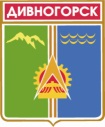 Администрация города ДивногорскаКрасноярского краяП О СТ А Н О В Л Е Н И Е11.07.2019			                г.Дивногорск				                          №83пОб установлении муниципальных маршрутов № 1Г «ГЭС – ДЗНВА», 5Г «ГЭС – ДЗНВА» В соответствии с Федеральным законом от 13.07.2015 №220 – ФЗ «Об организации регулярных перевозок пассажиров и багажа автомобильным транспортом и городским наземным электрическим транспортом в Российской Федерации и о внесении изменений в отдельные законодательные акты Российской Федерации», постановлением администрации города Дивногорска от 27.02.2017 № 33п «Об утверждении Порядка установления, изменения, отмены муниципальных маршрутов регулярных перевозок автомобильным транспортом в муниципальном образовании город Дивногорск», актом обследования муниципальных маршрутов № 1Г «ГЭС – ДЗНВА», 5Г «ГЭС – ДЗНВА» от 08.05.2019 года, руководствуясь 43, 53 Устава муниципального образования город Дивногорск:ПОСТАНОВЛЯЮ:Установить муниципальный маршрут № 1Г «ГЭС – ДЗНВА» в соответствии со схемой согласно приложению № 1 к настоящему постановлению.Установить муниципальный маршрут 5Г «ГЭС – ДЗНВА» в соответствии со схемой согласно приложению № 2 к настоящему постановлению.Настоящее постановление подлежит опубликованию в средствах массовой информации, размещению на официальном сайте администрации города Дивногорска в информационно-телекоммуникационной сети «Интернет».Контроль исполнения постановления возложить на заместителя Главы города Урупаху В.И. Постановление вступает в силу в день, следующий за днем его официального опубликования.  Исполняющий обязанности Главы города                                                                                                         М.Г. Кузнецова 